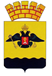 АДМИНИСТРАЦИЯ МУНИЦИПАЛЬНОГО ОБРАЗОВАНИЯ ГОРОД НОВОРОССИЙСКПОСТАНОВЛЕНИЕ_________________						                                    №_____________ г. Новороссийск Об утверждении Положения об управлении экономического развитияадминистрации муниципального образования город Новороссийск и признании утратившим силу постановления администрации муниципального образования город Новороссийск 28 марта 2024 года   № 1337 «Об утверждении Положения об управлении экономического развития администрации муниципального образования город Новороссийск и признании утратившим силу постановления администрации муниципального образования город Новороссийск от 4 мая 2022 года № 2331 «Об утверждении Положения об управлении экономического развития администрации муниципального образования город Новороссийск и признании утратившими силу некоторых постановлений администрации муниципального образования город Новороссийск»         Руководствуясь Федеральными законами от 6 октября 2003 года                       № 131-ФЗ «Об общих принципах организации местного самоуправления в Российской Федерации», от 2 марта 2007 года № 25-ФЗ «О муниципальной службе в Российской Федерации», Законом Краснодарского края от 8 июня 2007 года № 1244-КЗ «О муниципальной службе в Краснодарском крае», Трудовым кодексом Российской Федерации, Уставом муниципального образования город Новороссийск, п о с т а н о в л я ю:Утвердить Положение об управлении экономического развития администрации муниципального образования город Новороссийск (прилагается).Постановление администрации муниципального образования город Новороссийск от 28 марта 2024 года № 1337 «Об утверждении Положения об управлении экономического развития администрации муниципального образования город Новороссийск и признании утратившим силу постановления администрации муниципального образования город Новороссийск от 4 мая 2022 года № 2331 «Об утверждении Положения об управлении экономического развития администрации муниципального образования город Новороссийск и признании утратившими силу некоторых постановлений администрации муниципального образования город Новороссийск»  признать утратившим силу.Отделу информационной политики и средств массовой информации администрации муниципального образования город Новороссийск опубликовать постановление «Об утверждении Положения об управлении экономического развития администрации муниципального образования город Новороссийск и признании утратившим силу постановления администрации муниципального образования город Новороссийск 28 марта 2024 года   № 1337 «Об утверждении Положения об управлении экономического развития администрации муниципального образования город Новороссийск и признании утратившим силу постановления администрации муниципального образования город Новороссийск от 4 мая 2022 года № 2331 «Об утверждении Положения об управлении экономического развития администрации муниципального образования город Новороссийск и признании утратившими силу некоторых постановлений администрации муниципального образования город Новороссийск» в печатном бюллетене «Вестник муниципального образования город Новороссийск» и разместить на официальном сайте администрации муниципального образования город Новороссийск. Контроль за выполнением настоящего постановления возложить на заместителя главы муниципального образования город Новороссийск Кальченко Э.А.Настоящее постановление вступает в силу со дня его подписания.Глава муниципального образования					     А.В. Кравченко                                            Приложение                                                                         УТВЕРЖДЕНО	                                                             постановлением администрации 	                                                             муниципального образования                                                                        город Новороссийск	                                                            от_____________№__________                ПОЛОЖЕНИЕоб управлении экономического развитияадминистрации муниципального образования город Новороссийск1. Общие положения1.1.	Управление экономического развития (далее по тексту – Управление) является отраслевым (функциональным) подразделением администрации муниципального образования город Новороссийск, созданным с целью реализации полномочий администрации муниципального образования город Новороссийск в области экономической политики.1.2.	В состав Управления входят следующие структурные подразделения:1.2.1. Отдел макроэкономики.1.2.2. Отдел по развитию промышлености.1.2.3. Отдел ценообразования.1.2.4. Отдел по взаимодействию с финансовыми организациями.1.2.5. Сектор сельского хозяйства.1.3.  Управление в своей деятельности руководствуется Конституцией Российской Федерации, Федеральным законом от 28 июня 2014 года                № 172-ФЗ «О стратегическом планировании в Российской Федерации», Федеральным законом от 6 октября 2003 года № 131-ФЗ «Об общих принципах организации местного самоуправления в Российской Федерации», Федеральным законом от 27 июля 2006 года № 152 «О персональных данных», Федеральным законом от 2 марта 2007 года № 25-ФЗ «О муниципальной службе в Российской Федерации», Федеральным законом от 27 июля 2006 года № 149-ФЗ «Об информации, информационных технологиях и о защите информации», Федеральным законом от 25 декабря  2008 года № 273-ФЗ «О противодействии коррупции», Федеральным законом от 26 февраля 1997 года № 31-ФЗ «О мобилизационной подготовке и мобилизации в Российской Федерации», Федеральным законом от                   21 июля 1993 года № 5485-1 «О государственной тайне», Инструкцией по обеспечению режима секретности в Российской Федерации, утвержденной постановлением Правительства Российской Федерации от 5 января 2004 года № 3-1, правовыми актами Российской Федерации и Краснодарского края, муниципальными правовыми актами, а также настоящим Положением об управлении экономического развития администрации муниципального образования город Новороссийск (далее по тексту – Положение).2. Задачи Управления2.1. Основными задачами Управления являются:2.1.1. Мониторинг и прогноз показателей социально-экономического развития муниципального образования город Новороссийск.2.1.2. Мониторинг и анализ эффективности деятельности органов местного самоуправления муниципального образования город Новороссийск в соответствии Указом Президента Российской Федерации от 28 апреля          2008 года № 607 «Об оценке эффективности деятельности органов местного самоуправления муниципальных, городских округов и муниципальных районов».2.1.3.  Содействие развитию конкуренции в муниципальном образовании город Новороссийск. 	2.1.4. Подготовка материалов для разработки, согласования, утверждения, контроль исполнения Стратегии социально-экономического развития муниципального образования; 	2.1.5. Формирование и реализация эффективной экономической политики администрации муниципального образования город Новороссийск, направленное на устойчивое социально-экономическое развитие муниципального образования город Новороссийск; 	2.1.6. Определение целей, приоритетов, перспектив экономического развития муниципального образования город Новороссийск2.1.7. Осуществление полномочий администрации муниципального образования город Новороссийск в области промышленной политики.2.1.8. Осуществление полномочий администрации муниципального образования город Новороссийск в области сельскохозяйственной политики.2.1.9. Формирование единой тарифной политики в муниципальных предприятиях и учреждениях администрации муниципального образования город Новороссийск. 2.1.10.  Формирование единой политики в сфере финансового просвещения населения муниципального образования город Новороссийск.2.1.11. Участие в мероприятиях мобилизационной подготовки и мобилизации.2.1.12. Обеспечение исполнения Федерального закона от 26 февраля 1997 года № 31-ФЗ «О мобилизационной подготовке и мобилизации в Российской Федерации», нормативных актов Президента Российской Федерации, нормативных правовых актов Правительства Российской Федерации, Губернатора Краснодарского края и администрации муниципального образования в области мобилизационной подготовки и мобилизации по направлению деятельности.2.2. Основными задачами отдела макроэкономики являются:2.2.1. Подготовка материалов для формирования и реализации эффективной экономической политики администрации муниципального образования город Новороссийск, направленной на устойчивое социально-экономическое развитие муниципального образования город Новороссийск. 2.2.2. Подготовка материалов для разработки, согласования, утверждения, контроль исполнения Стратегии социально-экономического развития муниципального образования;2.2.3. Осуществление анализа социально-экономической ситуации в муниципальном образовании город Новороссийск, разработка планов социально-экономического развития муниципального образования город Новороссийск.2.2.4. Разработка прогнозов социально-экономического развития муниципального образования город Новороссийск в целях определения тенденций социально-экономического развития муниципального образования город Новороссийск на среднесрочную и долгосрочную перспективу.2.2.5. Координация действий органов администрации муниципального образования город Новороссийск, принимающих в случаях, предусмотренных законом, меры по предупреждению банкротства субъектов предпринимательской деятельности, расположенных на территории муниципального образования город Новороссийск, предотвращению преднамеренных и фиктивных банкротств.2.3. Основными задачами отдела по развитию промышленности являются:2.3.1. Мониторинг, координация и информирование субъектов промышленной отрасли по основным социально-экономическим вопросам в пределах своей компетенции.2.3.2. Участие в реализации мероприятий, направленных  на  развитие промышленного комплекса муниципального образования город Новороссийск.2.4. Основными задачами отдела ценообразования являются:2.4.1. Формирование единой тарифной политики в муниципальных предприятиях и учреждениях администрации муниципального образования город Новороссийск. 2.4.2. Исполнение государственных полномочий Краснодарского края по регулированию тарифов на услуги холодного водоснабжения, водоотведения.2.4.3. Мониторинг и анализ ценовой политики на территории муниципального образования город Новороссийск в соответствии с действующим законодательством.2.5. Основными задачами отдела по взаимодействию с финансовыми организациями являются:2.5.1. Повышение уровня финансовой грамотности населения муниципального образования город Новороссийск.2.5.2. Обеспечение реализации единой политики в сфере финансового просвещения населения муниципального образования город Новороссийск.2.5.3. Обеспечение эффективного взаимодействия с кредитными организациями и иными участниками финансового рынка муниципального образования город Новороссийск в части повышения доступности финансовых услуг для организаций реального сектора экономики и населения.2.6. Основными задачами сектора сельского хозяйства являются:2.6.1. Создание условий для развития сельскохозяйственного производства, расширения рынка сельскохозяйственной продукции, сырья и продовольствия, содействие развитию малого и среднего предпринимательства на территории муниципального образования город Новороссийск.2.6.2. Осуществление переданных государственных полномочий Краснодарского края по поддержке сельскохозяйственного производства в Краснодарском крае в части предоставления субсидий гражданам, ведущим личное подсобное хозяйство, крестьянским (фермерским) хозяйствам, индивидуальным предпринимателям, осуществляющим деятельность в области сельскохозяйственного производства.2.6.3. Обеспечение реализации национальных, региональных проектов на территории муниципального образования город Новороссийск.2.6.4.   Участие в реализации государственных программ, разработке и реализации муниципальных программ, направленных на развитие отрасли сельского хозяйства.2.6.5. Оказание методической поддержки руководителям сельскохозяйственных предприятий всех форм собственности, а также перерабатывающей промышленности по вопросам агропромышленного производства.2.6.6. Осуществление мониторинга по ведению хозяйственной деятельности.2.6.7. Правовое регулирование отношений (в пределах установленной компетенции) в сфере развития сельского хозяйства.2.6.8. Информационное обеспечение в сфере сельского хозяйства.2.6.9. Оказание практической помощи сельхозтоваропроизводителям в получении государственной поддержки из федерального и бюджета Краснодарского края.3. Функции Управления3.1.  В соответствии с основными задачами Управление осуществляет следующие функции:3.1.1.	Осуществляет разработку основных направлений и принципов муниципальной экономической политики.3.1.2. Проводит мониторинг и анализ эффективности деятельности органов местного самоуправления муниципального образования город Новороссийск в соответствии Указом Президента Российской Федерации от 28 апреля 2008 года № 607 «Об оценке эффективности деятельности органов местного самоуправления муниципальных, городских округов и муниципальных районов».3.1.3. Оказывает содействие развитию конкуренции в муниципальном образовании город Новороссийск.3.1.4. Организует взаимодействие со структурными, отраслевыми (функциональными) и территориальными подразделениями администрации города, предприятиями, учреждениями и другими организациями по разработке стратегии социально-экономического развития муниципального образования, осуществляет мониторинг, анализ итогов ее выполнения.3.1.5. Участвует в конкурсах по профилю своей деятельности.3.1.6. Рассматривает письменные обращения граждан, общественных объединений, а также предприятий, учреждений и организаций, государственных органов и органов местного самоуправления согласно Федеральному закону от 2 мая 2006 года № 59-ФЗ «О порядке рассмотрения обращений граждан Российской Федерации».3.1.7. Разрабатывает проекты муниципальных правовых актов по направлениям деятельности.3.1.8. Оказывает содействие военному комиссариату города Новороссийска Краснодарского края в их мобилизационной работе в мирное время и при объявлении мобилизации по направлениям деятельности.3.1.9. Управление осуществляет и иную работу по профилю своей деятельности.3.2. Основные функции отдела макроэкономики:3.2.1. Организует взаимодействие со структурными, отраслевыми (функциональными) и территориальными подразделениями администрации муниципального образования город Новороссийск, предприятиями, учреждениями и другими организациями по вопросам разработки прогнозов социально-экономического развития муниципального образования город Новороссийск и разрабатывает во взаимодействии с ними прогнозы социально-экономического развития по количественным показателям и качественным характеристикам развития макроэкономической ситуации.3.2.2. Осуществляет подготовку справочно-информационных материалов для главы муниципального образования город Новороссийск по вопросам концепций, прогнозов, стратегии социально-экономического развития муниципального образования город Новороссийск.3.2.3.	Принимает участие в разработке докладов и отчетов главы муниципального образования город Новороссийск по вопросам социально-экономического развития муниципального образования город Новороссийск.3.2.4. Проводит формирование базы данных социально-экономических показателей развития муниципального образования город Новороссийск.3.2.5. Принимает участие в формировании ежемесячных, ежеквартальных и годовых информационных материалов о социально-экономическом развитии муниципального образования город Новороссийск.3.2.6. Участвует в проведении мониторинга предприятий, находящихся в различных процедурах банкротства, разработке совместно с отраслевыми подразделениями администрации муниципального образования город Новороссийск предложений по их финансовому оздоровлению.3.2.7. Осуществляет мониторинг социально-трудовых отношений: своевременности и полноты расчетов по заработной плате; фактов массового высвобождения работающих; перевода на неполную рабочую неделю.3.3. Основные функции отдела по развитию промышлености:3.3.1. Организует по мере необходимости заседания Совета по промышленности при главе муниципального образования для обеспечения практического взаимодействия предприятий промышленности с органами местного самоуправления муниципального образования город Новороссийск;3.3.2. Организует взаимодействие органов местного самоуправления с субъектами промышленной отрасли по вопросам в пределах своей компетенции; 3.3.3. Осуществляет информационно-консультационную работу по мерам государственной поддержки субъектов промышленной отрасли                       в пределах своей компетенции;3.3.4. Обеспечивает проведение мониторинга по основным финансово-экономическим и социальным показателям крупных субъектов промышленной отрасли в соответствии с поступившими запросами; 3.3.5. Организует сбор и предоставление информации в  министерство промышленной политики Краснодарского края, согласно поступивших запросов;3.4. Основные функции отдела по взаимодействию с финансовыми организациями:3.4.1. Обеспечивает реализацию единой политики в сфере финансового просвещения населения муниципального образования город Новороссийск.3.4.2. Организует сбор и предоставление отчетности в министерство экономического развития Краснодарского края согласно утвержденным формам.3.4.3. Оказывает методическую и практическую помощь по внедрению принципов бережливого управления в структурных, отраслевых (функциональных) и территориальных органах администрации муниципального образования город Новороссийск.3.5. Основные функции отдела ценообразования:3.5.1. Проводит на основе данных мониторинга анализ динамики цен и тарифов.3.5.2. Осуществляет аналитическую работу по итогам применения установленных цен и тарифов в муниципальных учреждениях муниципального образования город Новороссийск.3.5.3. Обеспечивает подготовку материалов по вопросам ценообразования и контроля за применением цен и тарифов, рассматриваемых администрацией.3.5.4.  Проверяет расчеты, готовит заключения и проекты нормативно-правовых актов на установление соответствующих тарифов организаций, оказывающих услуги в сфере водоснабжения и водоотведения и на установление тарифов муниципальных учреждений муниципального образования город Новороссийск.3.5.5. Организует сбор и предоставление отчетности в департамент государственного регулирования тарифов Краснодарского края согласно утвержденным формам.3.6. Основные функции сектора сельского хозяйства:3.6.1. Организует сбор и предоставление отчетности в министерство сельского хозяйства и перерабатывающей промышленности Краснодарского края согласно утвержденным формам.3.6.2. Анализирует    производственно-финансовую    деятельность сельскохозяйственных и перерабатывающих предприятий, крестьянских (фермерских) хозяйств муниципального образования город Новороссийск.3.6.3. Взаимодействует    с    главами    внутригородских   районов и сельских округов муниципального образования город Новороссийск по вопросам развития сельскохозяйственного производства.3.6.4. Осуществляет информационно-консультационное сопровождение                      сельскохозяйственных и перерабатывающих предприятий всех форм собственности и личных подсобных хозяйств по вопросам в пределах своей компетенции.3.6.5. Организует мониторинг целевого направления выданных субсидий из бюджетов муниципального образования город Новороссийск, Краснодарского края и федерального бюджетов.3.6.6. Координирует деятельность, осуществляет комплексный анализ и прогнозирование объемов производства продукции сельского хозяйства и перерабатывающей промышленности, а также в других отраслях и видах деятельности агропромышленного комплекса, осуществляемых на территории муниципального образования город Новороссийск.3.6.7. Обобщает показатели, анализирует результаты хозяйственной деятельности, разрабатывает рекомендации и мероприятия по повышению ее эффективности, участвует в разработке и реализации программ социально-экономического развития агропромышленного комплекса.3.6.8. Содействует развитию и обеспечению деятельности предприятий малых форм хозяйствования, в том числе личных подсобных хозяйств. 3.6.9. Организовывает, проводит и принимает участие в совещаниях, комиссиях и семинарах по вопросам, относящимся к компетенции сектора.3.6.10. Оказывает информационно-консультационное обеспечение организаций агропромышленного комплекса, в том   числе   о   государственной аграрной политике, условиях и формах предоставления мер государственной  и муниципальной поддержки сельскохозяйственным товаропроизводителям.4. Права4.1. Начальник и специалисты Управления по установленному распределению полномочий имеют право:4.1.1. Взаимодействовать в пределах своей компетенции в установленном порядке с органами государственной власти, органами местного самоуправления других муниципальных образований, предприятиями, учреждениями и организациями, а также физическими лицами.4.1.2. Разрабатывать, вносить в установленном порядке на рассмотрение проекты распоряжений, постановлений, предложения для рассмотрения в городской Думе в пределах своей компетенции.4.1.3. Проводить в установленном порядке совещания по вопросам, входящим в компетенцию Управления, с привлечением руководителей и специалистов других подразделений администрации муниципального образования город Новороссийск, предприятий, учреждений и организаций.4.1.4. Осуществлять контроль за реализацией всех мероприятий, входящих в компетенцию Управления.4.1.5. Принимать участие в работе советов, комиссий, штабов и рабочих групп в соответствии со своей компетенцией.4.1.6. Осуществлять информационный обмен (запрашивать и получать необходимую для осуществления деятельности Управления информацию) между структурными, отраслевыми (функциональными) и территориальными органами администрации муниципального образования город Новороссийск, Краснодарского края и за его пределами.5. Организация деятельности Управления5.1. Управление возглавляет начальник Управления, назначаемый на должность и освобождаемый от должности главой муниципального образования город Новороссийск.  5.2. В случае временного отсутствия начальника Управления (в связи с командировкой, отпуском, временной нетрудоспособностью и иными обстоятельствами) обязанности начальника Управления исполняет заместитель начальника Управления, а в случае временного отсутствия одновременно начальника Управления и заместителя начальника Управления начальник отдела в соответствии с распределением обязанностей и должностной инструкцией.5.3. Управление осуществляет свою деятельность в соответствии с настоящим Положением, утверждаемым постановлением администрации муниципального образования город Новороссийск «Об утверждении Положения об управлении экономического развития администрации муниципального образования город Новороссийск и признании утратившим силу постановления администрации муниципального образования город Новороссийск от 4 мая 2022 года № 2331 «Об утверждении Положения об управлении экономического развития администрации муниципального образования город Новороссийск и признании утратившими силу некоторых постановлений администрации муниципального образования город Новороссийск».5.4. Структура и штат Управления определяются штатным расписанием администрации муниципального образования город Новороссийск.5.5. Назначение на должность и освобождение от должности работников Управления осуществляется на основании распоряжения администрации муниципального образования город Новороссийск.5.6. Поощрение и привлечение к дисциплинарной ответственности работников Управления производится главой муниципального образования город Новороссийск по представлению начальника Управления согласованному с заместителем главы, курирующим Управление.5.7. Специалисты Управления организуют свою работу в соответствии с утвержденными должностными инструкциями.5.8. Для осуществления задач и функций Управления начальник планирует работу Управления, распределяет обязанности между работниками Управления, обеспечивает их взаимозаменяемость.6. Ответственность Управления6.1.  Начальник Управления и специалисты Управления несут ответственность за своевременное и качественное выполнение возложенных на них задач и функций.6.2 Порядок и основания привлечения к ответственности устанавливается действующим законодательством Российской Федерации, Краснодарского края, настоящим Положением, должностными инструкциями и иными нормативными актами.И.о. начальника управления экономического развития                                                               К.С. Анищенко   